استمارة خاصة بملف مناقشة رسالة دكتوراه اللقب و الاسم: .................................................................................................................................................ملاحظات عامة : ............................................................................................................................................................................................................................................................................................................................................مصلحة ما بعد التدرج                                                                                                                  رئيس القسم                             استمارة خاصة بملف مناقشة رسالة دكتوراه علوم اللقب و الاسم: .................................................................................................................................................ملاحظات عامة : ............................................................................................................................................................................................................................................................................................................................................مصلحة ما بعد التدرج                          رئيس القسمUniversité Badji Mokhtar – AnnabaFaculté des Sciences de l’Ingéniorat Département ……………………………..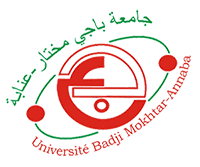 جامعة باجي مختار –عنابة كلية علوم الهندسة                                قسم ..............................الملاحظاتالوثيقة المطلوبةالمذكرةالقرص المضغوطقرار الفتح في الدكتوراهاستمارة  المعلوماتمستخرج المجلس العلمي للكليةمستخرج اللجنة العلمية للقسممحضر لجنة التكوين في الدكتوراهطلب ترخيص بالمناقشة باللغة الأجنبيةالملحق رقم 1الملحق رقم 2الملحق رقم 3الملحق رقم 5التسجيلاتشهادة البكالورياشهادة التدرج (ليسانس أو مهندس) شهادة الماستركشوف النقاط في الماسترشهادة الميلادالمقال العلمي في المجلات المصنفة أو وعد بالنشر دفترالطالب + استمارة التنقيطاستمارة المعلومات الخاصة بالمقال العلميUniversité Badji Mokhtar – AnnabaFaculté des Sciences de l’Ingéniorat Département ……………………………..جامعة باجي مختار –عنابة كلية علوم الهندسة                                قسم ..............................الملاحظاتالوثيقة المطلوبةالمذكرةالقرص المضغوطقرار الفتح في الدكتوراهاستمارة  المعلوماتمستخرج المجلس العلمي للكليةمستخرج اللجنة العلمية للقسمطلب ترخيص بالمناقشة باللغة الأجنبيةالملحق رقم 1الملحق رقم 2الملحق رقم 3الملحق رقم 5التسجيلاتشهادة البكالورياشهادة التدرجشهادة الماجستيرشهادة الميلادالمقال العلمي في المجلات المصنفة أو وعد بالنشراستمارة المعلومات الخاصة بالمقال العلمي